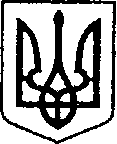 УКРАЇНАЧЕРНІГІВСЬКА ОБЛАСТЬН І Ж И Н С Ь К А    М І С Ь К А    Р А Д А15 сесія VIII скликанняР І Ш Е Н Н Я«26» жовтня 2021 року                    м. Ніжин                          № 25-15/2021 Про передачу на балансовий облік автотранспортних засобів	Відповідно до ст. 26, 42, 59, 61, 73 Закону України «Про місцеве самоврядування в Україні», ст. 89, 91 Бюджетного кодексу України, Порядку списання об’єктів державної власності, затвердженого постановою Кабінету Міністрів України від 08 листопада 2007 року №1314, Положення про порядок відчуження та списання майна власності територіальної громади м. Ніжина, яке затверджене рішенням Ніжинської міської ради VI скликання від 24 лютого 2012 року № 12-24/2012, Регламенту Ніжинської міської ради Чернігівської області, затвердженого рішенням Ніжинської міської ради Чернігівської області 8 скликання від 27 листопада 2020 року № 3-2/2020 (зі змінами), враховуючи лист КП «НУВКГ» від вересня 2021 року №685, міська рада вирішила: 	1.Надати згоду комунальному некомерційному підприємству «Ніжинська центральна міська лікарня імені Миколи Галицького» зняти з балансового обліку автотранспортні засоби та безоплатно передати на баланс комунальному підприємству «Ніжинське управління водопровідного-каналізаційного господарства», а саме: 	- автомобіль ГАЗ-55 реєстраційний номер 28-59 ЧНП, рік випуску 1979, номер шасі 0118971, двигун – 1838, кузов – 14267;	- автомобіль УАЗ 3962 реєстраційний номер СВ 3742ВС, рік випуску – 1990, колір – зелений, номер шасі – 10061107, двигун-00807083.	2.Комунальному некомерційному підприємству «Ніжинська центральна міська лікарня імені Миколи Галицького» та комунальному некомерційному підприємству «Ніжинське управління водопровідного-каналізаційного господарства» здійснити процедуру приймання-передачі автотранспортних засобів.	3.Генеральному директору комунального некомерційного підприємства «Ніжинська центральна міська лікарня імені Миколи Галицького» Костирку О.М. забезпечити оприлюднення даного рішення на офіційному веб – сайті Ніжинської міської ради протягом п’яти днів з дня його прийняття.		3.Організацію роботи по виконанню даного рішення покласти на заступника міського голови з питань діяльності виконавчих органів ради Грозенко І. В. та на генерального директора комунального некомерційного підприємства «Ніжинська центральна міська лікарня імені Миколи Галицького» Ніжинської міської ради Чернігівської області Костирка О.М. 	4.Контроль за виконанням рішення покласти на постійну комісію міської ради з питань житлово – комунального господарства, комунальної власності, транспорту і зв’язку та енергозбереження. (В.М. Дегтяренко).Міський голова                                       		                   Олександр КОДОЛАВізують:Генеральний директор КНП «Ніжинська центральна міськалікарня ім. М. Галицького»			                          Олександр КОСТИРКОЗаступник міського голови з питань діяльностівиконавчих органів ради                                                                Ірина ГРОЗЕНКОСекретар Ніжинської міської ради					     Юрій ХОМЕНКОНачальник фінансового управління	Ніжинської міської ради					     Людмила ПИСАРЕНКОНачальник відділу юридично-кадрового забезпечення апарату виконавчого комітетуНіжинської міської ради					                  В’ячеслав ЛЕГАНачальник управління комунальногомайна та земельних відносин		       		                          Ірина ОНОКАЛОГолова постійної комісії міської ради з питань регламенту, законності, охорони прав ісвобод громадян, запобігання корупції, адміністративно - територіального устрою, депутатської діяльності та етики                                                Валерій САЛОГУБГолова постійної комісії міської ради з питань житлово-комунального господарства,комунальної власності, транспорту і зв’язкута енергозбереження                                                          В’ячеслав ДЕГТЯРЕНКО   Голова постійної комісії міської ради зпитань соціально-економічного розвитку, підприємництва, інвестиційної діяльності, бюджету та фінансів                                                             Володимир МАМЕДОВ ПОЯСНЮВАЛЬНА ЗАПИСКАдо проєкту рішення Ніжинської міської ради «Про передачу на балансовий облік автотранспортних засобів»	1.Даний проєкт рішення передбачає знаття з балансового обліку   КНП «Ніжинська ЦМЛ ім. М. Галицького» та безоплатно передати на балансовий облік комунальному некомерційному підприємству «Ніжинське управління водопровідно-каналізаційного господарства», автотранспортних засобів: 	- Автомобіль ГАЗ-53 (інвентарний номер 10510023) балансова вартість 6 222,00 грн, залишкова вартість 0,00 грн (знос 100%); 	- Автомобіль УАЗ 3962 (інвентарний номер 10510018) балансова вартість 7 174,00 грн, залишкова вартість 0,00 грн (знос 100%).	2.Проєкт рішення підготовлений з дотриманням статей 26, 42, 59, 61, 73 Закону України «Про місцеве самоврядування в Україні», ст. 89, 91 Бюджетного кодексу України, Порядку списання об’єктів державної власності, затвердженого постановою Кабінету Міністрів України від 08 листопада 2007 року №1314, Положення про порядок відчуження та списання майна власності територіальної громади м. Ніжина, яке затверджене рішенням Ніжинської міської ради VI скликання від 24 лютого 2012 року № 12-24/2012, Регламенту Ніжинської міської ради Чернігівської області, затвердженого рішенням Ніжинської міської ради Чернігівської області 8 скликання від 27 листопада 2020 року № 3-2/2020 (зі змінами).	3.Підстави підготовки проєкту рішення – лист комунальному некомерційному підприємству «Ніжинське управління водопровідно-каналізаційного господарства» від 21.09.2021 року №685. 	4. Реалізація запропонованого рішення не потребує додаткових фінансових витрат.	5. Відповідальний за підготовку проєкту рішення – генеральний директор КНП «Ніжинська ЦМЛ ім. М. Галицького»Генеральний директор КНП «Ніжинська ЦМЛ Ім. М. Галицького»                                                                  Олександр КОСТИРКО